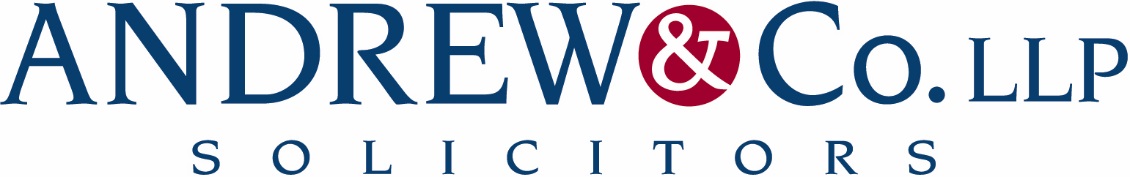 News Release1st February 2016High-Flier Helen Bell Promoted to Partner at Andrew & CoCorporate and commercial specialist at Andrew & Co LLP Helen Bell has been promoted to Partner after just two years with the firm.Helen started working at Andrew & Co LLP in 2014 and has already made a significant impact, playing a major role in setting up of its new specialist renewable energy team and the Lincolnshire Energy Awards in partnership with Lincolnshire Media. Her main area of work, however, is buying and selling companies, mergers and acquisitions, shareholder agreements and advising businesses on commercial contracts. Speaking about her new role Helen said she’s looking forward to having a greater input into the day-to-day running of the firm.“I’ve always been committed to helping Andrew & Co LLP grow and maintain its position as one of the leading corporate and commercial law firms in the East Midlands, but as Partner I’ll have more involvement in the vision and success of the firm.“I particularly enjoy finding and nurturing new talent and supporting the younger members of the team as succession is extremely important to any business, especially one like ours which can trace its roots back to 1832.“We have all the ingredients a really good commercial law firm needs – a great team, great clients and a great location and premises – and we are always looking to innovate to help better meet our clients’ needs.  “Andrew & Co LLP has recently had a big recruitment drive across the firm and has the expertise and the right people in place at every level, from partners and associates down to legal assistants and executives and possesses a very proactive corporate team with a depth of knowledge and experience.”Helen started her working life as an environmental scientist but had a complete career change after having children and retraining as a solicitor. Although she entered the profession later on in life, she has always had her sights firmly set on becoming a partner.She’s also not afraid of a challenge and last year embarked on a motorcycle tour of India, raising thousands of pounds for charity in the process. She has a keen interest in flying and organised Lincolnshire’s first Business Breakfast Fly-in at Wickenby Airfield in 2014.Speaking about Helen’s promotion, Andrew & Co LLP Chairman Julie Bailey said it’s a fantastic achievement.“I’d like to congratulate Helen on her well deserved promotion on behalf of the whole firm. She has played a key role in the development of the business over the past couple of years, during which time we’ve enjoyed some major successes.“In addition to setting up the highly successful renewable energy team and the county’s first ever energy awards in partnership with Lincolnshire Media, we also won 'Best Innovation' at the prestigious LawNet Awards.“I wish Helen continued success and look forward to working more closely with her in the future.”EndsNotes to EditorsAndrew & Co LLP is one of the longest established independent law firms in the East Midlands, having been set up in 1832.It offers a comprehensive range of legal services to private individuals and businesses across a wide range of sectors including renewable energy, agriculture, personal injury, conveyancing, charity and not-for-profit, family and employment law.Andrew & Co has 60 staff based at its offices in on Nettleham Road in Lincoln and Kirkgate in Newark.For further information about this news release please contact:Kate StrawsonShooting Star01522 52854007733 230293kate@weareshootingstar.co.ukwww.weareshootingstar.co.uk@KateStrawson